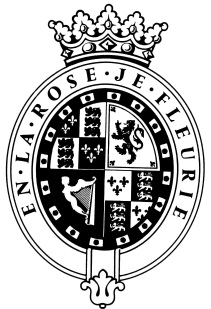 GOODWOODThe RoleAs Group Head of Software Projects reporting to the CFO, you will be a member of the Central Services Leadership team, responsible for delivering Software Project and Technical IT to meet defined business targets and objectives.  You will ensure requirements are met in a cost effective and efficient manner, reporting on performance.  Your commercial awareness ensures you adopt a proactive and objective approach to continuous improvement, with a broad business perspective.  You line manage the IT team members and ensure that a high standard of end user satisfaction (whether internal or external customers) with the Company’s software and hardware systems is maintained.  You negotiate with and manage suppliers/third parties in accordance with agreed escalation procedures and at regular review meetings.About usAt Goodwood, we celebrate our 300 year history as a quintessentially English Estate, in modern and authentic ways delivering extraordinary and engaging experiences.  Our setting, 12,000 acres of West Sussex countryside and our story both play significant roles in Goodwood’s success.  What really sets us apart is our people.  It is their passion, enthusiasm and belief in the many things we do that makes us the unique, luxury brand we are.Passionate PeopleIt takes a certain sort of person to flourish in such a fast-paced, multi-dimensional environment like Goodwood.  We look for talented, self-motivated and enthusiastic individuals who will be able to share our passion for providing the “world’s leading luxury experience.”Our ValuesThe Real Thing	       Derring Do 	Obsession for Perfection    Sheer Love of LifePurpose of the roleTo deliver strong, reliable, secure and resilient software solutions and hardware services for the multiple business areas in the Goodwood Group.  The focus of this role is the non-core IT software solutions that we deploy in the operational teams led by the IT Project Manager also encompasses responsibility for the Technical and Helpdesk teams lead by the IT Technical Manager, across the Estate.Event IT is also an important element of this role, managing the backbone of the IT for our major Horse Racing and Motorsport events and planning the IT strategy for any new events or 365 initiatives launched by the business.  Part of the remit is also to support the IT requirements for the Duke of Richmond and his family.Responsibilities              Functional GovernanceDeliver a strategic IT plan to meet the defined business plans and objectivesContribute actively to the Central Services Leadership team, representing the IT department at a corporate levelWork with other Leadership teams to maximise benefit delivery from cost effective exploitation of available technologyAs a member of the Business Transformation Committee ensure that capex plans for any investments required against IT, digital and software platforms are developed and aligned with the Group strategyEnsure the company maintains its PCI Compliance on a quarterly and annual basis       Managing PeopleLead and manage designated employees to deliver the requirement service level agreements for customers, both internal and externalProvide guidance, direction and support to team members, including out of normal working hoursManage and deliver recruitment interviewing, successional plans, appraisals, learning and development, staff motivation and standards to achieve company objectives in areas of responsibility       Managing ActivitiesEnsure that service delivery resources (employees, equipment, software and systems) are utilised in a cost and operationally effective wayAssist with office utilisation and associated office movesEnsure accurate and effective escalation plans are in place and delivered to maintain service standardsManage third party providers/suppliers to ensure the cost-effective delivery of high service levelsMake recommendations for improvements and investments and implement accordinglyContribute to Data team from a Data Protection and GDPR perspective       GeneralTo be fully conversant with all Goodwood Group products and services in order to give potential and existing customers accurate information in a professional and timely mannerTo act as an ambassador for the Goodwood brand at all times and to ensure Group values are upheldTo consult/work with other senior personnel on specific initiatives as requiredTo undertake any other duties as requested by the Board in accordance with the scope and responsibilities of the roleQualities you will possessStrong Software Project Management skillsPassion for what you doPositive and friendly with a “can do attitude”Analytical abilityFinancial awareness and budget controlCommercial acumenGeneral business experienceStrategic planningDepartmental/line managementSense of humour is essentialCommunication and negotiation skillsAttention to detailPlanning, organisation & admin skillsContinuous improvementTeamwork within a management teamConfident to make decisions and to stand by themGood negotiation and influencing skillsExcellent communicatorA sense of fun!What do you need to be successful? Excellent organisational and time-management skillsA proven background in Software Project ManagementAbility to manage workloads to deadlinesExcellent Administrative abilitiesConfident to challenge at all levels of the business where appropriateAble to identify and deliver control and process improvementsBe methodical, accurate and analyticalAbility to influence othersExcellent communication skills including effectively communicating IT information to non IT personnelDrive and ambition (this role takes energy)A sound conceptual knowledge of a broad range of operational software implementationsStrong Project Management experience of successful software deployments within budget and timescaleAbility to identify and maximise the commercial and business benefits of IT software systemsWe employ meticulous attention to detail to create experiences, as they should be.  We are honest and open.We don't mind breaking the rules to create the best possible experiences. We will take tough decisionsIt’s a team thing – everybody mucks in to make things happen. We're madly passionate about what we doWe want to make everyone feel special by loving what we do.